Busto Arsizio  14. 10 . 2013Circ. 111WEBAgli studenti classi Seconde tutti gli indirizziA tutti i docenti Alle famiglie Oggetto : Prova comune di matematica classi secondeSi comunica agli studenti delle classi Seconde   di tutti gli indirizzi  che                                                   Martedì 26 novembre alla seconda ora si svolgerà la Prova comune di Matematica  I docenti in orario, a cui è  affidata la sorveglianza, sono pregati di ritirare le prove presso il tavolo antistante l'ufficio di  presidenza. Dopo lo svolgimento della prova i docenti sono pregati di consegnare gli elaborati in Vicepresidenza o all'insegnante di matematica della classe..Per eventuali problemi, rivolgersi alla  prof.ssa Palazzo. Si  ringrazia per la collaborazione.                                                                         Il Dirigente Scolastico                                                                       Prof.ssa Cristina Boracchi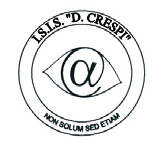 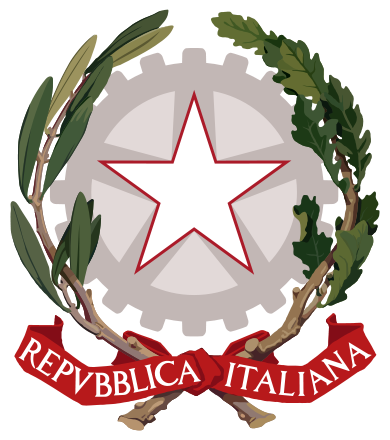 ISTITUTO DI ISTRUZIONE SECONDARIA  “DANIELE CRESPI” Liceo Internazionale Classico e  Linguistico VAPC02701R Liceo delle Scienze Umane VAPM027011Via G. Carducci 4 – 21052 BUSTO ARSIZIO (VA) www.liceocrespi.it-Tel. 0331 633256 - Fax 0331 674770 - E-mail: lccrespi@tin.itC.F. 81009350125 – Cod.Min. VAIS02700D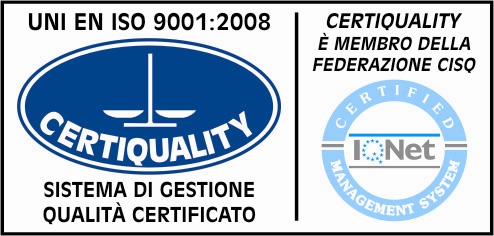 CertINT® 2012